Приложение к                                                                                                                                                                                                                                    постановлению Главы городского округа Лыткариноот   06.05.2019                  №  382-п              Изменения в муниципальную программу«Формирование современной городской среды города Лыткарино» на 2018-2022 годы	1.  Пункт «Источники финансирования муниципальной программы, в том числе по годам:» Раздела 1. «Паспорт муниципальной программы» изложить в новой редакции: 	2. Пункт «Источники финансирования муниципальной программы, в том числе по годам:» Раздела 5. «Перечень мероприятий подпрограммы I «Благоустройство дворовых и общественных территорий города Лыткарино» муниципальной программы «Формирование современной городской среды города Лыткарино» на 2018-2022 годы» изложить в новой редакции:		3. Раздел 5. «Перечень мероприятий подпрограммы I «Благоустройство дворовых и общественных территорий города Лыткарино» муниципальной программы «Формирование современной городской среды города Лыткарино» на 2018-2022 годы» изложить в новой редакции:5. Перечень мероприятий подпрограммы I «Благоустройство дворовых и общественных территорий города Лыткарино» муниципальной программы «Формирование современной городской среды города Лыткарино» на 2018-2022 годы4. Пункт «Источники финансирования подпрограммы, в том числе по годам:» Раздела 8 «ПАСПОРТ подпрограммы III «Обеспечивающая подпрограмма» муниципальной программы «Формирование современной городской среды города Лыткарино» на 2018-2022 годы» изложить в новой редакции:	5. Раздел 9. «Перечень мероприятий подпрограммы III «Обеспечивающая подпрограмма» муниципальной программы «Формирование современной городской среды города Лыткарино» на 2018-2022 годы» изложить в новой редакции:9. Перечень мероприятий подпрограммы III «Обеспечивающая подпрограмма»муниципальной программы «Формирование современной городской среды города Лыткарино» на 2018-2022 годы Список N 3к перечню мероприятиймуниципальной программы	7. Добавить Список № 3 к перечню мероприятий муниципальной программы «Адресный перечень общественных территорий городского округа Лыткарино, подлежащих комплексному благоустройству в 2019-2020 годах»:Адресный перечень общественных территорий городского округа Лыткарино, подлежащих комплексному благоустройству в 2019-2020 годах <*> <**><*> Адресный перечень подлежит уточнению по заявкам муниципального заказчика в соответствии с финансовым обеспечением, предусмотренным на соответствующий финансовый год решением о бюджете муниципального образования и по результатам голосования на портале «Добродел».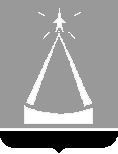 ГЛАВА ГОРОДСКОГО ОКРУГА ЛЫТКАРИНО МОСКОВСКОЙ ОБЛАСТИПОСТАНОВЛЕНИЕ06.05.2019 № 382-пг.о. ЛыткариноО внесении изменений в муниципальную программу«Формирование современной городской среды города Лыткарино» на 2018-2022 годыНа  основании Решения Совета  депутатов городского округа Лыткарино от 11.04.2019 № 408/47 «О внесении изменений и дополнений в Решение Совета депутатов городского округа Лыткарино «Об утверждении   бюджета  города  Лыткарино на  2019 год и на плановый период 2020 и 2021 годов»» в соответствии со ст. 179 Бюджетного кодекса РФ, руководствуясь Положением о муниципальных программах города Лыткарино, утвержденным постановлением Главы города Лыткарино от 12.09.2013 № 665-п, с учетом заключения Контрольно-счетной палаты городского округа Лыткарино Московской области по результатам проведения финансово-экономической экспертизы № 37 от 23.04.2019, постановляю:1.  Внести изменения в муниципальную программу «Формирование современной городской среды города Лыткарино» на 2018-2022 годы, утвержденную постановлением Главы города Лыткарино от 28.12.2017 № 865-п (прилагаются).2. Управлению жилищно-коммунального хозяйства и развития городской инфраструктуры города Лыткарино (Маслов В.В.) обеспечить опубликование настоящего постановления в установленном порядке и размещение на официальном сайте города Лыткарино в сети «Интернет».3. Контроль за исполнением настоящего постановления возложить на заместителя Главы Администрации городского округа Лыткарино Макарова Н.В.Е.В. СерёгинИсточники финансирования муниципальной программы,в том числе по годам:Расходы (тыс. рублей)Расходы (тыс. рублей)Расходы (тыс. рублей)Расходы (тыс. рублей)Расходы (тыс. рублей)Расходы (тыс. рублей)Источники финансирования муниципальной программы,в том числе по годам:Всего2018 год2019 год2020 год2021 год2022 годСредства бюджета г. Лыткарино 312 359,167 949,3121 119,441 096,841 096,841 096,8Средства бюджета Московской области183 758,256 641,348 719,925 653,026 649,026 095,0Средства федерального бюджета46 980,046 980,0Всего по муниципальной программе543 097,3124 590,6216 819,366 749,867 745,867 191,8Источники финансирования подпрограммы, в том числе по годам:Расходы (тыс. рублей)Расходы (тыс. рублей)Расходы (тыс. рублей)Расходы (тыс. рублей)Расходы (тыс. рублей)Расходы (тыс. рублей)Источники финансирования подпрограммы, в том числе по годам:Всего20182019202020212022Средства бюджета г. Лыткарино253 895,152 176,9108 791,730 975,530 975,530 975,5Средства бюджета Московской области46 375,223 589,521 677,7554,0554,0Средства федерального бюджета46 980,046 980,0ВСЕГО по подпрограмме I347 250,375 766,4177 449,431 529,531 529,530 975,5№ п/пМероприятия по реализации подпрограммыИсточники финансированияСрок исполненияВсего (тыс. руб.)Объем финансирования по годам (тыс. руб.)Объем финансирования по годам (тыс. руб.)Объем финансирования по годам (тыс. руб.)Объем финансирования по годам (тыс. руб.)Объем финансирования по годам (тыс. руб.)Ответственный за выполнение мероприятия подпрограммыНаименование показателя, на достижение которого направлено мероприятие№ п/пМероприятия по реализации подпрограммыИсточники финансированияСрок исполненияВсего (тыс. руб.)20182019202020212022123456789101112Задача. Повышение уровня комфортности проживания граждан за счет благоустройства дворовых и общественных территорий.Задача. Сокращение объёмов захоронения отходов на полигонах ТКО в Московской области и вовлечение их в повторный хозяйственный оборот в качестве вторичного сырья.Задача. Повышение уровня комфортности проживания граждан за счет благоустройства дворовых и общественных территорий.Задача. Сокращение объёмов захоронения отходов на полигонах ТКО в Московской области и вовлечение их в повторный хозяйственный оборот в качестве вторичного сырья.Задача. Повышение уровня комфортности проживания граждан за счет благоустройства дворовых и общественных территорий.Задача. Сокращение объёмов захоронения отходов на полигонах ТКО в Московской области и вовлечение их в повторный хозяйственный оборот в качестве вторичного сырья.Задача. Повышение уровня комфортности проживания граждан за счет благоустройства дворовых и общественных территорий.Задача. Сокращение объёмов захоронения отходов на полигонах ТКО в Московской области и вовлечение их в повторный хозяйственный оборот в качестве вторичного сырья.Задача. Повышение уровня комфортности проживания граждан за счет благоустройства дворовых и общественных территорий.Задача. Сокращение объёмов захоронения отходов на полигонах ТКО в Московской области и вовлечение их в повторный хозяйственный оборот в качестве вторичного сырья.Задача. Повышение уровня комфортности проживания граждан за счет благоустройства дворовых и общественных территорий.Задача. Сокращение объёмов захоронения отходов на полигонах ТКО в Московской области и вовлечение их в повторный хозяйственный оборот в качестве вторичного сырья.Задача. Повышение уровня комфортности проживания граждан за счет благоустройства дворовых и общественных территорий.Задача. Сокращение объёмов захоронения отходов на полигонах ТКО в Московской области и вовлечение их в повторный хозяйственный оборот в качестве вторичного сырья.Задача. Повышение уровня комфортности проживания граждан за счет благоустройства дворовых и общественных территорий.Задача. Сокращение объёмов захоронения отходов на полигонах ТКО в Московской области и вовлечение их в повторный хозяйственный оборот в качестве вторичного сырья.Задача. Повышение уровня комфортности проживания граждан за счет благоустройства дворовых и общественных территорий.Задача. Сокращение объёмов захоронения отходов на полигонах ТКО в Московской области и вовлечение их в повторный хозяйственный оборот в качестве вторичного сырья.Задача. Повышение уровня комфортности проживания граждан за счет благоустройства дворовых и общественных территорий.Задача. Сокращение объёмов захоронения отходов на полигонах ТКО в Московской области и вовлечение их в повторный хозяйственный оборот в качестве вторичного сырья.Задача. Повышение уровня комфортности проживания граждан за счет благоустройства дворовых и общественных территорий.Задача. Сокращение объёмов захоронения отходов на полигонах ТКО в Московской области и вовлечение их в повторный хозяйственный оборот в качестве вторичного сырья.1.Основное мероприятие: «Благоустройство дворовых и общественных территорий», в том числе:Средства бюджета города Лыткарино2018-2022 гг.84 014,023 997,234 216,88 600,08 600,08 600,01.Основное мероприятие: «Благоустройство дворовых и общественных территорий», в том числе:Средства бюджета Московской области 2018-2022 гг.2 634,0972,0554,0554,0554,00,01.1. Комплексное благоустройство дворовых территорий, в том числе: (Список № 1)Средства бюджета города Лыткарино2018-2022 гг.66 938,321 271,530 666,85 000,05 000,05 000,0Управление ЖКХ и РГИ города ЛыткариноКоличество благоустроенных общественных территорий в том числе:пешеходные зоны.Количество объектов электросетевого хозяйства, систем наружного и архитектурно-художественного освещения, на которых реализованы мероприятия по устройству и капитальному ремонту Количество установленных детских игровых площадок.Обеспеченность обустроенными дворовыми территориями.Доля граждан, принявших участие в решении вопросов развития городской среды от общего количества граждан в возрасте от 14 лет1.1.1. Ремонт и устройство контейнерных площадок по сбору мусора, в том числе вблизи СНТ и вдоль дорог, с которых осуществляется вывоз мусора, в том числе оснащение контейнерных площадок контейнерами для раздельного накопления отходов; () Средства бюджета города Лыткарино2018 г.245,0245,00000Новая культура сбора отходов ТКО1.1.2.Заключение договоров на вывоз раздельно накопленных отходов отдельной машинойНе требует финансирования2018-2022 г.г.Управляющие компании Новая культура сбора отходов ТКО1.1.3.Заключение договоров на вывоз отходов из СНТ;Не требует финансирования2018-2022 г.г.Председатели СНТЧистое Подмосковье1.1.4.Заключение договоров на вывоз отходов из ИЖС.Не требует финансирования2018-2022 г.г.Собственники индивидуальных домовЧистое Подмосковье1.1.5.Благоустройство общественной территории у мемориала «Звезда израненная»Средства бюджета города Лыткарино2018 г.700,0700,00,00,00,00,0Управление ЖКХ и РГИ города ЛыткариноКоличество объектов электросетевого хозяйства, систем наружного               и архитектурно-художественного освещения, на которых реализованы мероприятия по устройству и капитальному ремонту1.1.6.Расходы на погашение кредиторской задолженности на прочие мероприятия   по благоустройству городаСредства бюджета города Лыткарино20197 492,47 492,4Управление ЖКХ и РГИ города Лыткарино1.2. Благоустройство территории города в части защиты территории города от неблагоприятного воздействия безнадзорных животныхСредства бюджета Московской области2018-2020 гг.2 634,0972,0554,0554,0554,00,0Управление ЖКХ и РГИ города ЛыткариноЗадача. Поддержание необходимого уровня озеленения территорииЗадача. Поддержание необходимого уровня озеленения территорииЗадача. Поддержание необходимого уровня озеленения территорииЗадача. Поддержание необходимого уровня озеленения территорииЗадача. Поддержание необходимого уровня озеленения территорииЗадача. Поддержание необходимого уровня озеленения территорииЗадача. Поддержание необходимого уровня озеленения территорииЗадача. Поддержание необходимого уровня озеленения территорииЗадача. Поддержание необходимого уровня озеленения территорииЗадача. Поддержание необходимого уровня озеленения территорииЗадача. Поддержание необходимого уровня озеленения территории1.3.Озеленение территории города, из них:Средства бюджета города Лыткарино2018-2022 гг.16 925,72 725,73 400,03 600,03 600,03 600,0Управление ЖКХ и РГИ города ЛыткариноСоответствие фактической площади озелененных территорий минимально необходимой площади озелененных территорий согласно нормативам градостроительного проектирования1.3.1.Посадка цветов на цветниках и клумбах города, уход за цветниками;Средства бюджета города Лыткарино2018-2022 гг.11 000,01 500,02 000,02 500,02 500,02 500,01.3.2.Посадка деревьев, кустарников;Средства бюджета города Лыткарино2019-2022 гг.3000,00100,0100,0100,01.3.3.Устройство газонов, восстановительное озеленение газонов   Средства бюджета города Лыткарино2018-2022 гг.2 610,0710,0400,0500,0500,0500,01.3.4Проведение работ по обрезке веток, вырубке сухостойных и аварийных деревьевСредства бюджета города Лыткарино2018-2022 гг.3 015,7515,71000,0500,0500,0500,01.4. Проведение эколого-патриотической акции            "Лес Победы", из них:Средства бюджета города Лыткарино2019 г.150,0150,0Соответствие фактической площади озелененных территорий минимально необходимой площади озелененных территорий согласно нормативам градостроительного проектирования1.4.1. Субсидии бюджетным учреждениямСредства бюджета города Лыткарино2019 г.150,0150,0Администрация г.о. Лыткарино Задача. Проведение работ по ремонту внутриквартальных дорог, проездов к дворовым территориям многоквартирных домовЗадача. Проведение работ по ремонту внутриквартальных дорог, проездов к дворовым территориям многоквартирных домовЗадача. Проведение работ по ремонту внутриквартальных дорог, проездов к дворовым территориям многоквартирных домовЗадача. Проведение работ по ремонту внутриквартальных дорог, проездов к дворовым территориям многоквартирных домовЗадача. Проведение работ по ремонту внутриквартальных дорог, проездов к дворовым территориям многоквартирных домовЗадача. Проведение работ по ремонту внутриквартальных дорог, проездов к дворовым территориям многоквартирных домовЗадача. Проведение работ по ремонту внутриквартальных дорог, проездов к дворовым территориям многоквартирных домовЗадача. Проведение работ по ремонту внутриквартальных дорог, проездов к дворовым территориям многоквартирных домовЗадача. Проведение работ по ремонту внутриквартальных дорог, проездов к дворовым территориям многоквартирных домовЗадача. Проведение работ по ремонту внутриквартальных дорог, проездов к дворовым территориям многоквартирных домовЗадача. Проведение работ по ремонту внутриквартальных дорог, проездов к дворовым территориям многоквартирных домов2.Основное мероприятие:«Ремонт внутриквартальных дорог и дворовых территорий за счет средств дорожных фондов», в том числе:Средства бюджета города Лыткарино2018-2022 гг.31 434,55 874,94 589,36 990,1 6 990,16 990,1Управление ЖКХ и РГИ города ЛыткариноРемонт асфальтового покрытия дворовых территорий2.Основное мероприятие:«Ремонт внутриквартальных дорог и дворовых территорий за счет средств дорожных фондов», в том числе:Средства бюджета Московской области 2018 г.г.17 455,917 455,90Ремонт асфальтового покрытия дворовых территорий2.1.Ремонт дворовых территорий за счет средств дорожного фонда города ЛыткариноСредства бюджета города Лыткарино2018-2022 гг.14 905,61 346,04 589,32 990,12 990,12 990,1Задача. Повышение энергетической эффективности систем наружного освещения Задача. Повышение энергетической эффективности систем наружного освещения Задача. Повышение энергетической эффективности систем наружного освещения Задача. Повышение энергетической эффективности систем наружного освещения Задача. Повышение энергетической эффективности систем наружного освещения Задача. Повышение энергетической эффективности систем наружного освещения Задача. Повышение энергетической эффективности систем наружного освещения Задача. Повышение энергетической эффективности систем наружного освещения Задача. Повышение энергетической эффективности систем наружного освещения Задача. Повышение энергетической эффективности систем наружного освещения Задача. Повышение энергетической эффективности систем наружного освещения 3. Основное мероприятие: «Формирование комфортной городской световой среды», в том числе:Средства бюджета города Лыткарино2018-2022 гг.48 759,211 112,212 732,98 304,78 304,78 304,7«Светлый город» – доля освещённых улиц, проездов, набережных в границах населенных пунктов городских округов и муниципальных районов (городских и сельских поселений) Московской области с уровнем освещённости, соответствующим нормативным значениям Доля светильников наружного освещения, управление которыми осуществляется с использованием автоматизированных систем управления наружным освещением3.1.Ремонт и эксплуатация уличного освещения;Средства бюджета города Лыткарино2018-2022 гг.6 740,12 670,23 155,8304,7304,7304,7Управление ЖКХ и РГИ города Лыткарино3.1.Ремонт и эксплуатация уличного освещения;Средства бюджета города Лыткарино2018-2022 гг.215,1215,1Администрация г.о. Лыткарино3.2.Обеспечение услуг по подаче электроэнергии на уличное освещение2018-2022 гг.41 804,08 442,09 362,08 000,08 000,08 000,0Управление ЖКХ и РГИ города ЛыткариноЗадача. Обеспечение чистоты и порядка на территории городаЗадача. Обеспечение чистоты и порядка на территории городаЗадача. Обеспечение чистоты и порядка на территории городаЗадача. Обеспечение чистоты и порядка на территории городаЗадача. Обеспечение чистоты и порядка на территории городаЗадача. Обеспечение чистоты и порядка на территории городаЗадача. Обеспечение чистоты и порядка на территории городаЗадача. Обеспечение чистоты и порядка на территории городаЗадача. Обеспечение чистоты и порядка на территории городаЗадача. Обеспечение чистоты и порядка на территории городаЗадача. Обеспечение чистоты и порядка на территории города4. Основное мероприятие: «Охрана окружающей среды», в том числе:Средства бюджета города Лыткарино2018-2022 гг.35 774,47 401,67 130,77 080,77 080,77 080,7Соответствие расходов на природоохранную деятельность, установленных муниципальной программой, нормативу расходов на природоохранную деятельность, установленному Правительством Московской области (28,6 руб./чел.)4. Основное мероприятие: «Охрана окружающей среды», в том числе:Средства бюджета Московской области2018 г.5 161,65 161,6Соответствие расходов на природоохранную деятельность, установленных муниципальной программой, нормативу расходов на природоохранную деятельность, установленному Правительством Московской области (28,6 руб./чел.)4.1.Организация проведения работ по благоустройству и санитарной очистке озеленённых территорий, в том числе: Средства бюджета города Лыткарино2018-2022 гг.33 271,116 978,36 610,76 560,76 560,76 560,7МУ «Лесопарк-Лыткарино»4.1.1.Погашение кредиторской задолженности 2017 годаСредства бюджета города Лыткарино2018 г.417,6417,64.2.Прочие мероприятия по благоустройству города, из них:Средства бюджета города Лыткарино2018-2022 гг.2 503,3423,3520,0520,0520,0520,0Администрация г.о. Лыткарино; Управление ЖКХ и РГИ г. Лыткарино4.2.Прочие мероприятия по благоустройству города, из них:Средства бюджета Московской области2018 г.5 161,65 161,6Администрация г.о. Лыткарино; Управление ЖКХ и РГИ г. Лыткарино4.2.1.Уборка несанкционированных свалок и навалов мусораСредства бюджета города Лыткарино2018-2022 гг.2 371,1371,1500,0500,0500,0500,0Управление ЖКХ и РГИ г. Лыткарино 4.2.2.Субсидии юридическим лицам (кроме некоммерческих организаций), индивидуальным предпринимателям, физическим лицам - производителям товаров, работ, услугСредства бюджета Московской области2018 г.5 161,65 161,6Администрация г.о. Лыткарино4.2.3.Софинансирование расходов на ликвидацию несанкционированных свалок и навалов мусораСредства бюджета города Лыткарино2018 г.52,252,2Администрация г.о. Лыткарино4.2.4.Приобретение специализированных контейнеров (экобоксов) для сбора опасных отходов;Средства бюджета города Лыткарино2019-2022 гг.80,00,020,020,020,020,04.3.Мероприятия по охране растительного и животного мира и среды их обитания (очистка дна карьера Волкуша)Средства бюджета города Лыткарино2018 г.0,0  0,00,00,00,00,0МУ «Лесопарк – Лыткарино»Задача. Повышение уровня комфортности проживания граждан за счет благоустройства дворовых и общественных территорий.Задача. Повышение уровня комфортности проживания граждан за счет благоустройства дворовых и общественных территорий.Задача. Повышение уровня комфортности проживания граждан за счет благоустройства дворовых и общественных территорий.Задача. Повышение уровня комфортности проживания граждан за счет благоустройства дворовых и общественных территорий.Задача. Повышение уровня комфортности проживания граждан за счет благоустройства дворовых и общественных территорий.Задача. Повышение уровня комфортности проживания граждан за счет благоустройства дворовых и общественных территорий.Задача. Повышение уровня комфортности проживания граждан за счет благоустройства дворовых и общественных территорий.Задача. Повышение уровня комфортности проживания граждан за счет благоустройства дворовых и общественных территорий.Задача. Повышение уровня комфортности проживания граждан за счет благоустройства дворовых и общественных территорий.Задача. Повышение уровня комфортности проживания граждан за счет благоустройства дворовых и общественных территорий.Задача. Повышение уровня комфортности проживания граждан за счет благоустройства дворовых и общественных территорий.5. Основное мероприятие: «Обустройство площадки для выгула собак», в том числе:Средства бюджета города Лыткарино2018 г. 881,0 881,00,00,00,00,05.1. Обустройство площадки для выгула собакСредства бюджета города Лыткарино2018 г.881,0881,00,00,00,00,0Администрация г.о. Лыткарино6. Основное мероприятие:"Благоустройство центральных улиц и скверов", в том числе:Средства бюджета города Лыткарино2019г.15 200,02 910,012 290,0Количество разработанных архитектурно-планировочных концепций (и рабочей документации) благоустройства общественных территорий6.1. Прочие мероприятия   по благоустройству городаСредства бюджета города Лыткарино2019 г.2 790,02 790,0 Администрация г.о. Лыткарино6.2.Мероприятия по разработке концепций и проектов благоустройства общественных территорий, центральных улиц и скверовСредства бюджета города Лыткарино2018 г.5 700,02 910,06.3. Субсидии бюджетным учреждениямСредства бюджета города Лыткарино2019 г.9 500,09 500,0Администрация г.о. Лыткарино7. Основное мероприятие:"Формирование комфортной городской среды" в том числе:Итого 2018, 2019г.105 935,7105 935,7 Количество разработанных архитектурно-планировочных концепций (и рабочей документации) благоустройства общественных территорий7. Основное мероприятие:"Формирование комфортной городской среды" в том числе:Средства бюджета города Лыткарино2018, 2019г.18 947,437 832,0Количество разработанных архитектурно-планировочных концепций (и рабочей документации) благоустройства общественных территорий7. Основное мероприятие:"Формирование комфортной городской среды" в том числе:Средства бюджета Московской области2018, 2019г.21 123,721 123,7Количество разработанных архитектурно-планировочных концепций (и рабочей документации) благоустройства общественных территорий7. Основное мероприятие:"Формирование комфортной городской среды" в том числе:Средства федерального бюджета2018, 2019г.46 980,046 980,0Количество разработанных архитектурно-планировочных концепций (и рабочей документации) благоустройства общественных территорий7.1. Благоустройство общественных территорий - благоустройство территории по адресу: Московская область, Лыткарино, ул. Спортивная(Список №3)Средства бюджета города Лыткарино2019 г.35 917,835 917,8Управление ЖКХ и РГИ г. ЛыткариноАдминистрация г.о. Лыткарино7.1. Благоустройство общественных территорий - благоустройство территории по адресу: Московская область, Лыткарино, ул. Спортивная(Список №3)Средства бюджета Московской области2019 г.15 660,015 660,0Управление ЖКХ и РГИ г. ЛыткариноАдминистрация г.о. Лыткарино7.1. Благоустройство общественных территорий - благоустройство территории по адресу: Московская область, Лыткарино, ул. Спортивная(Список №3)Средства федерального бюджета 2019 г. 46 980,046 980,0Управление ЖКХ и РГИ г. ЛыткариноАдминистрация г.о. Лыткарино7.1. Благоустройство общественных территорий - благоустройство территории по адресу: Московская область, Лыткарино, ул. Спортивная(Список №3)Средства бюджета города Лыткарино2019 г. 400,0400,0Управление ЖКХ и РГИ г. ЛыткариноАдминистрация г.о. Лыткарино7.2.Ремонт асфальтового покрытия тротуаров, дворовых проездов, автомобильных парковок, пешеходных дорожек дворовых территорий, проездов к дворовым территориям (Список № 1)Итого:2018-2022 гг.40 962,721 984,86977,94 000,04 000,04 000,07.2.Ремонт асфальтового покрытия тротуаров, дворовых проездов, автомобильных парковок, пешеходных дорожек дворовых территорий, проездов к дворовым территориям (Список № 1)Средства бюджета города Лыткарино2018-2022 гг.18 043,14 528,91 514,24 000,04 000,04 000,07.2.Ремонт асфальтового покрытия тротуаров, дворовых проездов, автомобильных парковок, пешеходных дорожек дворовых территорий, проездов к дворовым территориям (Список № 1)Средства бюджета Московской области2018 – 2019 г.22 919,617 455,95 463,7Средства бюджета города Лыткарино Средства бюджета города Лыткарино Средства бюджета города Лыткарино Средства бюджета города Лыткарино 253 895,152 176,9108 791,730 975,530 975,530 975,5Средства бюджета Московской областиСредства бюджета Московской областиСредства бюджета Московской областиСредства бюджета Московской области46 375,223 589,521 677,7554,0554,0Средства федерального бюджетаСредства федерального бюджетаСредства федерального бюджетаСредства федерального бюджета46 980,046 980,0ВСЕГО по подпрограмме IВСЕГО по подпрограмме IВСЕГО по подпрограмме IВСЕГО по подпрограмме I347 250,375 766,4177 449,431 529,531 529,530 975,5Источники финансирования подпрограммы,в том числе по годам:Расходы (тыс. рублей)Расходы (тыс. рублей)Расходы (тыс. рублей)Расходы (тыс. рублей)Расходы (тыс. рублей)Расходы (тыс. рублей)Источники финансирования подпрограммы,в том числе по годам:Всего201820192020 20212022Средства бюджета г. Лыткарино54 450,013 000,911 385,210 021,310 021,310 021,3Средства бюджета Московской области124 207,022 755,024 163,025 099,026 095,026 095,0Всего по подпрограмме178 657,035 755,935 548,235 120,336 116,336 116,3 п/пМероприятия по реализации подпрограммыИсточники финансированияСрок исполненияВсего (тыс. руб.)Объем финансирования по годам (тыс. руб.)Объем финансирования по годам (тыс. руб.)Объем финансирования по годам (тыс. руб.)Объем финансирования по годам (тыс. руб.)Объем финансирования по годам (тыс. руб.)Ответственный за выполнение мероприятия подпрограммыНаименование показателя, на достижение которого направлено мероприятие п/пМероприятия по реализации подпрограммыИсточники финансированияСрок исполненияВсего (тыс. руб.)20182019202020212022Ответственный за выполнение мероприятия подпрограммыНаименование показателя, на достижение которого направлено мероприятие123456789101112Задача. Обеспечение деятельности Управления ЖКХ и РГИ города ЛыткариноЗадача. Обеспечение предоставления гражданам субсидий на оплату жилого помещения и коммунальных услугЗадача. Обеспечение деятельности Управления ЖКХ и РГИ города ЛыткариноЗадача. Обеспечение предоставления гражданам субсидий на оплату жилого помещения и коммунальных услугЗадача. Обеспечение деятельности Управления ЖКХ и РГИ города ЛыткариноЗадача. Обеспечение предоставления гражданам субсидий на оплату жилого помещения и коммунальных услугЗадача. Обеспечение деятельности Управления ЖКХ и РГИ города ЛыткариноЗадача. Обеспечение предоставления гражданам субсидий на оплату жилого помещения и коммунальных услугЗадача. Обеспечение деятельности Управления ЖКХ и РГИ города ЛыткариноЗадача. Обеспечение предоставления гражданам субсидий на оплату жилого помещения и коммунальных услугЗадача. Обеспечение деятельности Управления ЖКХ и РГИ города ЛыткариноЗадача. Обеспечение предоставления гражданам субсидий на оплату жилого помещения и коммунальных услугЗадача. Обеспечение деятельности Управления ЖКХ и РГИ города ЛыткариноЗадача. Обеспечение предоставления гражданам субсидий на оплату жилого помещения и коммунальных услугЗадача. Обеспечение деятельности Управления ЖКХ и РГИ города ЛыткариноЗадача. Обеспечение предоставления гражданам субсидий на оплату жилого помещения и коммунальных услугЗадача. Обеспечение деятельности Управления ЖКХ и РГИ города ЛыткариноЗадача. Обеспечение предоставления гражданам субсидий на оплату жилого помещения и коммунальных услугЗадача. Обеспечение деятельности Управления ЖКХ и РГИ города ЛыткариноЗадача. Обеспечение предоставления гражданам субсидий на оплату жилого помещения и коммунальных услугЗадача. Обеспечение деятельности Управления ЖКХ и РГИ города ЛыткариноЗадача. Обеспечение предоставления гражданам субсидий на оплату жилого помещения и коммунальных услугЗадача. Обеспечение деятельности Управления ЖКХ и РГИ города ЛыткариноЗадача. Обеспечение предоставления гражданам субсидий на оплату жилого помещения и коммунальных услуг1.Основное мероприятие:«Обеспечение деятельности управления», в том числе:Средства бюджета города Лыткарино2018-2021 гг.54 450,013 000,911 385,210 021,310 021,310 021,31.1.Оплата труда и начисления на выплаты по оплате труда, в том числе:Средства бюджета города Лыткарино2018-2021 гг.42 725,69 010,29 043,78 223,98 223,98 223,9Управление ЖКХ и РГИ города ЛыткариноДоля выплаченных объёмов денежного содержания, и дополнительных выплат работникам от запланированных к выплате1.1.1.Погашение кредиторской задолженности 2017 г.Средства бюджета города Лыткарино2018 г.558,9558,91.2.Материальные затраты, в том числе:Средства бюджета города Лыткарино2018-2021 гг.8 917,31 667,91 866,21 794,41 794,41 794,4Управление ЖКХ и РГИ города Лыткарино1.2.1.Увеличение расходов на погашение кредиторской задолженностиСредства бюджета города Лыткарино2019 г71,871,81.3.Уплата налога на имущество организацийСредства бюджета города Лыткарино2018-2021 гг.2 807,12 322,8475,33,03,03,0Управление ЖКХ и РГИ города Лыткарино2.Основное мероприятие:«Обеспечение предоставления гражданам субсидий на оплату жилого помещения и коммунальных услуг», в том числе:Средства бюджета Московской области2018-2021 гг.9 342,01 832,01 852,01 872,01 893,01 893,0Управление ЖКХ и РГИ города Лыткарино2.1.Оплата труда и начисления на выплаты по оплате труда;Средства бюджета Московской области2018-2021 гг. 8 256,81 586,81 642,01 662,01 683,01 683,0Доля выплаченных объёмов денежного содержания, и дополнительных выплат работникам от запланированных к выплате2.2. Материальные затратыСредства бюджета Московской области2018-2021 гг.1 085,2245,2210,0210,0210,0210,03.Основное мероприятие:«Предоставление гражданам субсидий на оплату жилого помещения и коммунальных услуг»Средства бюджета Московской области2018-2021 гг.114 865,020 923,022 311,023 227,024 202,024 202,0Управление ЖКХ и РГИ города ЛыткариноДоля выплаченных объемов субсидий на оплату жилого помещения и коммунальных услуг от запланированных к выплатеСредства бюджета города ЛыткариноСредства бюджета города ЛыткариноСредства бюджета города Лыткарино54 450,013 000,911 385,210 021,310 021,310 021,3Средства бюджета Московской областиСредства бюджета Московской областиСредства бюджета Московской области124 207,022 755,024 163,025 099,026 095,026 095,0Всего по подпрограмме IIIВсего по подпрограмме IIIВсего по подпрограмме III178 657,035 755,935 548,235 120,336 116,336 116,3N п/пАдрес объекта <*>Ответственный за выполнение мероприятия программыПеречень видов работ по благоустройству <**>2019 годУправление ЖКХ и РГИ г. Лыткарино,Управление Архитектуры и градостроительства г. ЛыткариноДорожные работы, общестроительные работы, наружное освещение, система видеонаблюдения, благоустройство и озеленение, установка малых архитектурных форм.1г.о. Лыткарино, ул. Спортивная Управление ЖКХ и РГИ г. Лыткарино,Управление Архитектуры и градостроительства г. ЛыткариноДорожные работы, общестроительные работы, наружное освещение, система видеонаблюдения, благоустройство и озеленение, установка малых архитектурных форм.2020 год Управление ЖКХ и РГИ г. Лыткарино,Управление Архитектуры и градостроительства г. ЛыткариноДорожные работы, общестроительные работы, наружное освещение, система видеонаблюдения, благоустройство и озеленение, установка малых архитектурных форм.2г.о. Лыткарино, Центральная площадь перед ДК «МИР» (в том числе прилегающих скверов)Управление ЖКХ и РГИ г. Лыткарино,Управление Архитектуры и градостроительства г. ЛыткариноДорожные работы, общестроительные работы, наружное освещение, система видеонаблюдения, благоустройство и озеленение, установка малых архитектурных форм.